Hosting Activities CalendarSundayMondayTuesdayWednesdayThursdayFridaySaturdayName: ________________________________________________________________German Partner’s name: _______________________________________________Name: ________________________________________________________________German Partner’s name: _______________________________________________Name: ________________________________________________________________German Partner’s name: _______________________________________________Name: ________________________________________________________________German Partner’s name: _______________________________________________Name: ________________________________________________________________German Partner’s name: _______________________________________________Name: ________________________________________________________________German Partner’s name: _______________________________________________14. MarchArrive in Seattle at 9:06 PM. 15. March16. MarchWelcome Potluck 17. MarchFIELD TRIP Bainbridge Island18. MarchGERMAN CLUB with the Germans19. MarchFIELD TRIP Seattle   20. March21. March22. March23. March24. MarchFIELD TRIP Vancouver25. MarchFIELD TRIP Vancouver26. MarchFIELD TRIP Vancouver27. March28. March29. March30. March31. MarchFIELD TRIP Seattle   1. AprilFarewell Dinner 2. AprilDepart Seattle – airport @7:30pm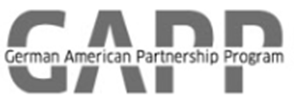 